Strana:  1 z 111111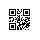 Odběratel:Odběratel:Odběratel:Odběratel:Odběratel:Odběratel:Odběratel:Odběratel:Odběratel:Odběratel:Vysoká škola chemicko-technologická v Praze
Technická 1905/5
16000 PRAHA 6
Česká republikaVysoká škola chemicko-technologická v Praze
Technická 1905/5
16000 PRAHA 6
Česká republikaVysoká škola chemicko-technologická v Praze
Technická 1905/5
16000 PRAHA 6
Česká republikaVysoká škola chemicko-technologická v Praze
Technická 1905/5
16000 PRAHA 6
Česká republikaVysoká škola chemicko-technologická v Praze
Technická 1905/5
16000 PRAHA 6
Česká republikaVysoká škola chemicko-technologická v Praze
Technická 1905/5
16000 PRAHA 6
Česká republikaVysoká škola chemicko-technologická v Praze
Technická 1905/5
16000 PRAHA 6
Česká republikaVysoká škola chemicko-technologická v Praze
Technická 1905/5
16000 PRAHA 6
Česká republikaVysoká škola chemicko-technologická v Praze
Technická 1905/5
16000 PRAHA 6
Česká republikaVysoká škola chemicko-technologická v Praze
Technická 1905/5
16000 PRAHA 6
Česká republikaVysoká škola chemicko-technologická v Praze
Technická 1905/5
16000 PRAHA 6
Česká republikaVysoká škola chemicko-technologická v Praze
Technická 1905/5
16000 PRAHA 6
Česká republikaPID:PID:PID:PID:PID:PID:PID:Odběratel:Odběratel:Odběratel:Odběratel:Odběratel:Vysoká škola chemicko-technologická v Praze
Technická 1905/5
16000 PRAHA 6
Česká republikaVysoká škola chemicko-technologická v Praze
Technická 1905/5
16000 PRAHA 6
Česká republikaVysoká škola chemicko-technologická v Praze
Technická 1905/5
16000 PRAHA 6
Česká republikaVysoká škola chemicko-technologická v Praze
Technická 1905/5
16000 PRAHA 6
Česká republikaVysoká škola chemicko-technologická v Praze
Technická 1905/5
16000 PRAHA 6
Česká republikaVysoká škola chemicko-technologická v Praze
Technická 1905/5
16000 PRAHA 6
Česká republikaVysoká škola chemicko-technologická v Praze
Technická 1905/5
16000 PRAHA 6
Česká republikaVysoká škola chemicko-technologická v Praze
Technická 1905/5
16000 PRAHA 6
Česká republikaVysoká škola chemicko-technologická v Praze
Technická 1905/5
16000 PRAHA 6
Česká republikaVysoká škola chemicko-technologická v Praze
Technická 1905/5
16000 PRAHA 6
Česká republikaVysoká škola chemicko-technologická v Praze
Technická 1905/5
16000 PRAHA 6
Česká republikaVysoká škola chemicko-technologická v Praze
Technická 1905/5
16000 PRAHA 6
Česká republikaPID:PID:PID:PID:PID:PID:PID:1209900023 Odběratel:Odběratel:Odběratel:Odběratel:Odběratel:Vysoká škola chemicko-technologická v Praze
Technická 1905/5
16000 PRAHA 6
Česká republikaVysoká škola chemicko-technologická v Praze
Technická 1905/5
16000 PRAHA 6
Česká republikaVysoká škola chemicko-technologická v Praze
Technická 1905/5
16000 PRAHA 6
Česká republikaVysoká škola chemicko-technologická v Praze
Technická 1905/5
16000 PRAHA 6
Česká republikaVysoká škola chemicko-technologická v Praze
Technická 1905/5
16000 PRAHA 6
Česká republikaVysoká škola chemicko-technologická v Praze
Technická 1905/5
16000 PRAHA 6
Česká republikaVysoká škola chemicko-technologická v Praze
Technická 1905/5
16000 PRAHA 6
Česká republikaVysoká škola chemicko-technologická v Praze
Technická 1905/5
16000 PRAHA 6
Česká republikaVysoká škola chemicko-technologická v Praze
Technická 1905/5
16000 PRAHA 6
Česká republikaVysoká škola chemicko-technologická v Praze
Technická 1905/5
16000 PRAHA 6
Česká republikaVysoká škola chemicko-technologická v Praze
Technická 1905/5
16000 PRAHA 6
Česká republikaVysoká škola chemicko-technologická v Praze
Technická 1905/5
16000 PRAHA 6
Česká republikaPID:PID:PID:PID:PID:PID:PID:1209900023 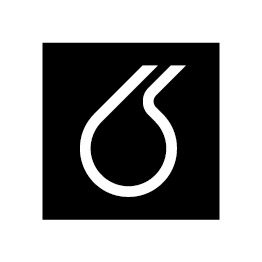 Vysoká škola chemicko-technologická v Praze
Technická 1905/5
16000 PRAHA 6
Česká republikaVysoká škola chemicko-technologická v Praze
Technická 1905/5
16000 PRAHA 6
Česká republikaVysoká škola chemicko-technologická v Praze
Technická 1905/5
16000 PRAHA 6
Česká republikaVysoká škola chemicko-technologická v Praze
Technická 1905/5
16000 PRAHA 6
Česká republikaVysoká škola chemicko-technologická v Praze
Technická 1905/5
16000 PRAHA 6
Česká republikaVysoká škola chemicko-technologická v Praze
Technická 1905/5
16000 PRAHA 6
Česká republikaVysoká škola chemicko-technologická v Praze
Technická 1905/5
16000 PRAHA 6
Česká republikaVysoká škola chemicko-technologická v Praze
Technická 1905/5
16000 PRAHA 6
Česká republikaVysoká škola chemicko-technologická v Praze
Technická 1905/5
16000 PRAHA 6
Česká republikaVysoká škola chemicko-technologická v Praze
Technická 1905/5
16000 PRAHA 6
Česká republikaVysoká škola chemicko-technologická v Praze
Technická 1905/5
16000 PRAHA 6
Česká republikaVysoká škola chemicko-technologická v Praze
Technická 1905/5
16000 PRAHA 6
Česká republikaSmlouva:Smlouva:Smlouva:Smlouva:Smlouva:Smlouva:Smlouva:1209900023 Vysoká škola chemicko-technologická v Praze
Technická 1905/5
16000 PRAHA 6
Česká republikaVysoká škola chemicko-technologická v Praze
Technická 1905/5
16000 PRAHA 6
Česká republikaVysoká škola chemicko-technologická v Praze
Technická 1905/5
16000 PRAHA 6
Česká republikaVysoká škola chemicko-technologická v Praze
Technická 1905/5
16000 PRAHA 6
Česká republikaVysoká škola chemicko-technologická v Praze
Technická 1905/5
16000 PRAHA 6
Česká republikaVysoká škola chemicko-technologická v Praze
Technická 1905/5
16000 PRAHA 6
Česká republikaVysoká škola chemicko-technologická v Praze
Technická 1905/5
16000 PRAHA 6
Česká republikaVysoká škola chemicko-technologická v Praze
Technická 1905/5
16000 PRAHA 6
Česká republikaVysoká škola chemicko-technologická v Praze
Technická 1905/5
16000 PRAHA 6
Česká republikaVysoká škola chemicko-technologická v Praze
Technická 1905/5
16000 PRAHA 6
Česká republikaVysoká škola chemicko-technologická v Praze
Technická 1905/5
16000 PRAHA 6
Česká republikaVysoká škola chemicko-technologická v Praze
Technická 1905/5
16000 PRAHA 6
Česká republika1209900023 Vysoká škola chemicko-technologická v Praze
Technická 1905/5
16000 PRAHA 6
Česká republikaVysoká škola chemicko-technologická v Praze
Technická 1905/5
16000 PRAHA 6
Česká republikaVysoká škola chemicko-technologická v Praze
Technická 1905/5
16000 PRAHA 6
Česká republikaVysoká škola chemicko-technologická v Praze
Technická 1905/5
16000 PRAHA 6
Česká republikaVysoká škola chemicko-technologická v Praze
Technická 1905/5
16000 PRAHA 6
Česká republikaVysoká škola chemicko-technologická v Praze
Technická 1905/5
16000 PRAHA 6
Česká republikaVysoká škola chemicko-technologická v Praze
Technická 1905/5
16000 PRAHA 6
Česká republikaVysoká škola chemicko-technologická v Praze
Technická 1905/5
16000 PRAHA 6
Česká republikaVysoká škola chemicko-technologická v Praze
Technická 1905/5
16000 PRAHA 6
Česká republikaVysoká škola chemicko-technologická v Praze
Technická 1905/5
16000 PRAHA 6
Česká republikaVysoká škola chemicko-technologická v Praze
Technická 1905/5
16000 PRAHA 6
Česká republikaVysoká škola chemicko-technologická v Praze
Technická 1905/5
16000 PRAHA 6
Česká republikaČíslo účtu:Číslo účtu:Číslo účtu:Číslo účtu:Číslo účtu:Číslo účtu:Číslo účtu:1209900023 Vysoká škola chemicko-technologická v Praze
Technická 1905/5
16000 PRAHA 6
Česká republikaVysoká škola chemicko-technologická v Praze
Technická 1905/5
16000 PRAHA 6
Česká republikaVysoká škola chemicko-technologická v Praze
Technická 1905/5
16000 PRAHA 6
Česká republikaVysoká škola chemicko-technologická v Praze
Technická 1905/5
16000 PRAHA 6
Česká republikaVysoká škola chemicko-technologická v Praze
Technická 1905/5
16000 PRAHA 6
Česká republikaVysoká škola chemicko-technologická v Praze
Technická 1905/5
16000 PRAHA 6
Česká republikaVysoká škola chemicko-technologická v Praze
Technická 1905/5
16000 PRAHA 6
Česká republikaVysoká škola chemicko-technologická v Praze
Technická 1905/5
16000 PRAHA 6
Česká republikaVysoká škola chemicko-technologická v Praze
Technická 1905/5
16000 PRAHA 6
Česká republikaVysoká škola chemicko-technologická v Praze
Technická 1905/5
16000 PRAHA 6
Česká republikaVysoká škola chemicko-technologická v Praze
Technická 1905/5
16000 PRAHA 6
Česká republikaVysoká škola chemicko-technologická v Praze
Technická 1905/5
16000 PRAHA 6
Česká republikaPeněžní ústav:Peněžní ústav:Peněžní ústav:Peněžní ústav:Peněžní ústav:Peněžní ústav:Peněžní ústav:1209900023 Vysoká škola chemicko-technologická v Praze
Technická 1905/5
16000 PRAHA 6
Česká republikaVysoká škola chemicko-technologická v Praze
Technická 1905/5
16000 PRAHA 6
Česká republikaVysoká škola chemicko-technologická v Praze
Technická 1905/5
16000 PRAHA 6
Česká republikaVysoká škola chemicko-technologická v Praze
Technická 1905/5
16000 PRAHA 6
Česká republikaVysoká škola chemicko-technologická v Praze
Technická 1905/5
16000 PRAHA 6
Česká republikaVysoká škola chemicko-technologická v Praze
Technická 1905/5
16000 PRAHA 6
Česká republikaVysoká škola chemicko-technologická v Praze
Technická 1905/5
16000 PRAHA 6
Česká republikaVysoká škola chemicko-technologická v Praze
Technická 1905/5
16000 PRAHA 6
Česká republikaVysoká škola chemicko-technologická v Praze
Technická 1905/5
16000 PRAHA 6
Česká republikaVysoká škola chemicko-technologická v Praze
Technická 1905/5
16000 PRAHA 6
Česká republikaVysoká škola chemicko-technologická v Praze
Technická 1905/5
16000 PRAHA 6
Česká republikaVysoká škola chemicko-technologická v Praze
Technická 1905/5
16000 PRAHA 6
Česká republika1209900023 1209900023 Dodavatel:Dodavatel:Dodavatel:Dodavatel:Dodavatel:Dodavatel:Dodavatel:Dodavatel:1209900023 DIČ:DIČ:DIČ:CZ60461373CZ60461373CZ60461373CZ60461373Dodavatel:Dodavatel:Dodavatel:Dodavatel:Dodavatel:Dodavatel:Dodavatel:Dodavatel:1209900023 DIČ:DIČ:DIČ:CZ60461373CZ60461373CZ60461373CZ60461373IČ:IČ:64948251649482516494825164948251649482516494825164948251DIČ:DIČ:CZ64948251CZ64948251CZ64948251CZ649482511209900023 IČ:IČ:IČ:60461373604613736046137360461373IČ:IČ:64948251649482516494825164948251649482516494825164948251DIČ:DIČ:CZ64948251CZ64948251CZ64948251CZ649482511209900023 IČ:IČ:IČ:604613736046137360461373604613731209900023 IČ:IČ:IČ:604613736046137360461373604613731209900023 IČ:IČ:IČ:604613736046137360461373604613731209900023 1209900023 Konečný příjemce:Konečný příjemce:Konečný příjemce:Konečný příjemce:Konečný příjemce:Konečný příjemce:Konečný příjemce:Konečný příjemce:Konečný příjemce:Konečný příjemce:Konečný příjemce:Konečný příjemce:1209900023 Platnost objednávky do:Platnost objednávky do:Platnost objednávky do:Platnost objednávky do:Platnost objednávky do:Platnost objednávky do:Platnost objednávky do:Platnost objednávky do:Platnost objednávky do:31.12.202031.12.202031.12.202031.12.2020Termín dodání:Termín dodání:Termín dodání:Termín dodání:Termín dodání:Termín dodání:Termín dodání:06.02.202006.02.202006.02.202006.02.2020Forma úhrady:Forma úhrady:Forma úhrady:Forma úhrady:Forma úhrady:Forma úhrady:Forma úhrady:PříkazemPříkazemPříkazemPříkazemForma úhrady:Forma úhrady:Forma úhrady:Forma úhrady:Forma úhrady:Forma úhrady:Forma úhrady:PříkazemPříkazemPříkazemPříkazemForma úhrady:Forma úhrady:Forma úhrady:Forma úhrady:Forma úhrady:Forma úhrady:Forma úhrady:PříkazemPříkazemPříkazemPříkazemTermín úhrady:Termín úhrady:Termín úhrady:Termín úhrady:Termín úhrady:Termín úhrady:Termín úhrady:Termín úhrady:Termín úhrady:Termín úhrady:Termín úhrady:Termín úhrady:Termín úhrady:Termín úhrady:                              !! Na Vaše doklady vždy uvádějte číslo naší objednávky !!
Dodejte:                              !! Na Vaše doklady vždy uvádějte číslo naší objednávky !!
Dodejte:                              !! Na Vaše doklady vždy uvádějte číslo naší objednávky !!
Dodejte:                              !! Na Vaše doklady vždy uvádějte číslo naší objednávky !!
Dodejte:                              !! Na Vaše doklady vždy uvádějte číslo naší objednávky !!
Dodejte:                              !! Na Vaše doklady vždy uvádějte číslo naší objednávky !!
Dodejte:                              !! Na Vaše doklady vždy uvádějte číslo naší objednávky !!
Dodejte:                              !! Na Vaše doklady vždy uvádějte číslo naší objednávky !!
Dodejte:                              !! Na Vaše doklady vždy uvádějte číslo naší objednávky !!
Dodejte:                              !! Na Vaše doklady vždy uvádějte číslo naší objednávky !!
Dodejte:                              !! Na Vaše doklady vždy uvádějte číslo naší objednávky !!
Dodejte:                              !! Na Vaše doklady vždy uvádějte číslo naší objednávky !!
Dodejte:                              !! Na Vaše doklady vždy uvádějte číslo naší objednávky !!
Dodejte:                              !! Na Vaše doklady vždy uvádějte číslo naší objednávky !!
Dodejte:                              !! Na Vaše doklady vždy uvádějte číslo naší objednávky !!
Dodejte:                              !! Na Vaše doklady vždy uvádějte číslo naší objednávky !!
Dodejte:                              !! Na Vaše doklady vždy uvádějte číslo naší objednávky !!
Dodejte:                              !! Na Vaše doklady vždy uvádějte číslo naší objednávky !!
Dodejte:                              !! Na Vaše doklady vždy uvádějte číslo naší objednávky !!
Dodejte:                              !! Na Vaše doklady vždy uvádějte číslo naší objednávky !!
Dodejte:                              !! Na Vaše doklady vždy uvádějte číslo naší objednávky !!
Dodejte:                              !! Na Vaše doklady vždy uvádějte číslo naší objednávky !!
Dodejte:                              !! Na Vaše doklady vždy uvádějte číslo naší objednávky !!
Dodejte:                              !! Na Vaše doklady vždy uvádějte číslo naší objednávky !!
Dodejte:                              !! Na Vaše doklady vždy uvádějte číslo naší objednávky !!
Dodejte:                              !! Na Vaše doklady vždy uvádějte číslo naší objednávky !!
Dodejte:                              !! Na Vaše doklady vždy uvádějte číslo naší objednávky !!
Dodejte:                              !! Na Vaše doklady vždy uvádějte číslo naší objednávky !!
Dodejte:                              !! Na Vaše doklady vždy uvádějte číslo naší objednávky !!
Dodejte:                              !! Na Vaše doklady vždy uvádějte číslo naší objednávky !!
Dodejte:                              !! Na Vaše doklady vždy uvádějte číslo naší objednávky !!
Dodejte:                              !! Na Vaše doklady vždy uvádějte číslo naší objednávky !!
Dodejte:fakturu zašlete na 990-hospodar@vscht.czfakturu zašlete na 990-hospodar@vscht.czfakturu zašlete na 990-hospodar@vscht.czfakturu zašlete na 990-hospodar@vscht.czfakturu zašlete na 990-hospodar@vscht.czfakturu zašlete na 990-hospodar@vscht.czfakturu zašlete na 990-hospodar@vscht.czfakturu zašlete na 990-hospodar@vscht.czfakturu zašlete na 990-hospodar@vscht.czfakturu zašlete na 990-hospodar@vscht.czfakturu zašlete na 990-hospodar@vscht.czfakturu zašlete na 990-hospodar@vscht.czfakturu zašlete na 990-hospodar@vscht.czfakturu zašlete na 990-hospodar@vscht.czfakturu zašlete na 990-hospodar@vscht.czfakturu zašlete na 990-hospodar@vscht.czfakturu zašlete na 990-hospodar@vscht.czfakturu zašlete na 990-hospodar@vscht.czfakturu zašlete na 990-hospodar@vscht.czfakturu zašlete na 990-hospodar@vscht.czfakturu zašlete na 990-hospodar@vscht.czfakturu zašlete na 990-hospodar@vscht.czfakturu zašlete na 990-hospodar@vscht.czfakturu zašlete na 990-hospodar@vscht.czfakturu zašlete na 990-hospodar@vscht.czfakturu zašlete na 990-hospodar@vscht.czfakturu zašlete na 990-hospodar@vscht.czfakturu zašlete na 990-hospodar@vscht.czfakturu zašlete na 990-hospodar@vscht.czfakturu zašlete na 990-hospodar@vscht.czfakturu zašlete na 990-hospodar@vscht.czfakturu zašlete na 990-hospodar@vscht.czPoložkový rozpis:Položkový rozpis:Položkový rozpis:Položkový rozpis:Položkový rozpis:Položkový rozpis:Položkový rozpis:Položkový rozpis:Položkový rozpis:Položkový rozpis:Položkový rozpis:Položkový rozpis:Položkový rozpis:Položkový rozpis:Položkový rozpis:Položkový rozpis:Položkový rozpis:Položkový rozpis:Položkový rozpis:Položkový rozpis:Položkový rozpis:Položkový rozpis:Položkový rozpis:Položkový rozpis:Položkový rozpis:Položkový rozpis:Položkový rozpis:Položkový rozpis:Položkový rozpis:Položkový rozpis:Položkový rozpis:Položkový rozpis:PoložkaPoložkaPoložkaPoložkaPoložkaPoložkaPoložkaPoložkaPoložkaPoložkaPoložkaPoložkaPoložkaPoložkaPoložkaPoložkaPoložkaPoložkaPoložkaPoložkaPoložkaPoložkaPoložkaPoložkaPoložkaPoložkaPoložkaPoložkaPoložkaPoložkaPoložkaMnožstvíMnožstvíMnožstvíMJMJMJMJMJMJCena/MJCena/MJCena/MJCena/MJCena/MJCena/MJCena/MJCelkemCelkemCelkemCelkemCelkemCelkemCelkemCelkemvýměna baterií_UPS-A dle servisní smlouvy č. 1162990023výměna baterií_UPS-A dle servisní smlouvy č. 1162990023výměna baterií_UPS-A dle servisní smlouvy č. 1162990023výměna baterií_UPS-A dle servisní smlouvy č. 1162990023výměna baterií_UPS-A dle servisní smlouvy č. 1162990023výměna baterií_UPS-A dle servisní smlouvy č. 1162990023výměna baterií_UPS-A dle servisní smlouvy č. 1162990023výměna baterií_UPS-A dle servisní smlouvy č. 1162990023výměna baterií_UPS-A dle servisní smlouvy č. 1162990023výměna baterií_UPS-A dle servisní smlouvy č. 1162990023výměna baterií_UPS-A dle servisní smlouvy č. 1162990023výměna baterií_UPS-A dle servisní smlouvy č. 1162990023výměna baterií_UPS-A dle servisní smlouvy č. 1162990023výměna baterií_UPS-A dle servisní smlouvy č. 1162990023výměna baterií_UPS-A dle servisní smlouvy č. 1162990023výměna baterií_UPS-A dle servisní smlouvy č. 1162990023výměna baterií_UPS-A dle servisní smlouvy č. 1162990023výměna baterií_UPS-A dle servisní smlouvy č. 1162990023výměna baterií_UPS-A dle servisní smlouvy č. 1162990023výměna baterií_UPS-A dle servisní smlouvy č. 1162990023výměna baterií_UPS-A dle servisní smlouvy č. 1162990023výměna baterií_UPS-A dle servisní smlouvy č. 1162990023výměna baterií_UPS-A dle servisní smlouvy č. 1162990023výměna baterií_UPS-A dle servisní smlouvy č. 1162990023výměna baterií_UPS-A dle servisní smlouvy č. 1162990023výměna baterií_UPS-A dle servisní smlouvy č. 1162990023výměna baterií_UPS-A dle servisní smlouvy č. 1162990023výměna baterií_UPS-A dle servisní smlouvy č. 1162990023výměna baterií_UPS-A dle servisní smlouvy č. 1162990023výměna baterií_UPS-A dle servisní smlouvy č. 1162990023výměna baterií_UPS-A dle servisní smlouvy č. 1162990023Předpokládaná cena celkem (bez DPH):Předpokládaná cena celkem (bez DPH):Předpokládaná cena celkem (bez DPH):Předpokládaná cena celkem (bez DPH):Předpokládaná cena celkem (bez DPH):Předpokládaná cena celkem (bez DPH):Předpokládaná cena celkem (bez DPH):Předpokládaná cena celkem (bez DPH):Předpokládaná cena celkem (bez DPH):Předpokládaná cena celkem (bez DPH):Předpokládaná cena celkem (bez DPH):Předpokládaná cena celkem (bez DPH):Předpokládaná cena celkem (bez DPH):Předpokládaná cena celkem (bez DPH):Předpokládaná cena celkem (bez DPH):Předpokládaná cena celkem (bez DPH):Předpokládaná cena celkem (bez DPH):Předpokládaná cena celkem (bez DPH):Předpokládaná cena celkem (bez DPH):Předpokládaná cena celkem (bez DPH):Předpokládaná cena celkem (bez DPH):Předpokládaná cena celkem (bez DPH):Předpokládaná cena celkem (bez DPH):Předpokládaná cena celkem (bez DPH):Předpokládaná cena celkem (bez DPH):Předpokládaná cena celkem (bez DPH):Předpokládaná cena celkem (bez DPH):Předpokládaná cena celkem (bez DPH):Předpokládaná cena celkem (bez DPH):Předpokládaná cena celkem (bez DPH):Předpokládaná cena celkem (bez DPH):Předpokládaná cena celkem (bez DPH):Předpokládaná cena celkem (bez DPH):Předpokládaná cena celkem (bez DPH):Předpokládaná cena celkem (bez DPH):Předpokládaná cena celkem (bez DPH):Předpokládaná cena celkem (bez DPH):Předpokládaná cena celkem (bez DPH):Předpokládaná cena celkem (bez DPH):Předpokládaná cena celkem (bez DPH):Předpokládaná cena celkem (bez DPH):Předpokládaná cena celkem (bez DPH):Předpokládaná cena celkem (bez DPH):Předpokládaná cena celkem (bez DPH):Předpokládaná cena celkem (bez DPH):Předpokládaná cena celkem (bez DPH):Předpokládaná cena celkem (bez DPH):Předpokládaná cena celkem (bez DPH):Předpokládaná cena celkem (bez DPH):Předpokládaná cena celkem (bez DPH):Předpokládaná cena celkem (bez DPH):Předpokládaná cena celkem (bez DPH):Předpokládaná cena celkem (bez DPH):Předpokládaná cena celkem (bez DPH):Datum vystavení:Datum vystavení:Datum vystavení:Datum vystavení:Datum vystavení:Datum vystavení:Datum vystavení:Datum vystavení:Datum vystavení:06.02.202006.02.202006.02.2020Vystavil:
xxxxxxxxxxx
Tel.: xxxxxxxxxxxxx
                                                                      ...................
                                                                          Razítko, podpisVystavil:
xxxxxxxxxxx
Tel.: xxxxxxxxxxxxx
                                                                      ...................
                                                                          Razítko, podpisVystavil:
xxxxxxxxxxx
Tel.: xxxxxxxxxxxxx
                                                                      ...................
                                                                          Razítko, podpisVystavil:
xxxxxxxxxxx
Tel.: xxxxxxxxxxxxx
                                                                      ...................
                                                                          Razítko, podpisVystavil:
xxxxxxxxxxx
Tel.: xxxxxxxxxxxxx
                                                                      ...................
                                                                          Razítko, podpisVystavil:
xxxxxxxxxxx
Tel.: xxxxxxxxxxxxx
                                                                      ...................
                                                                          Razítko, podpisVystavil:
xxxxxxxxxxx
Tel.: xxxxxxxxxxxxx
                                                                      ...................
                                                                          Razítko, podpisVystavil:
xxxxxxxxxxx
Tel.: xxxxxxxxxxxxx
                                                                      ...................
                                                                          Razítko, podpisVystavil:
xxxxxxxxxxx
Tel.: xxxxxxxxxxxxx
                                                                      ...................
                                                                          Razítko, podpisVystavil:
xxxxxxxxxxx
Tel.: xxxxxxxxxxxxx
                                                                      ...................
                                                                          Razítko, podpisVystavil:
xxxxxxxxxxx
Tel.: xxxxxxxxxxxxx
                                                                      ...................
                                                                          Razítko, podpisVystavil:
xxxxxxxxxxx
Tel.: xxxxxxxxxxxxx
                                                                      ...................
                                                                          Razítko, podpisVystavil:
xxxxxxxxxxx
Tel.: xxxxxxxxxxxxx
                                                                      ...................
                                                                          Razítko, podpisVystavil:
xxxxxxxxxxx
Tel.: xxxxxxxxxxxxx
                                                                      ...................
                                                                          Razítko, podpisVystavil:
xxxxxxxxxxx
Tel.: xxxxxxxxxxxxx
                                                                      ...................
                                                                          Razítko, podpisVystavil:
xxxxxxxxxxx
Tel.: xxxxxxxxxxxxx
                                                                      ...................
                                                                          Razítko, podpisVystavil:
xxxxxxxxxxx
Tel.: xxxxxxxxxxxxx
                                                                      ...................
                                                                          Razítko, podpisVystavil:
xxxxxxxxxxx
Tel.: xxxxxxxxxxxxx
                                                                      ...................
                                                                          Razítko, podpisVystavil:
xxxxxxxxxxx
Tel.: xxxxxxxxxxxxx
                                                                      ...................
                                                                          Razítko, podpisVystavil:
xxxxxxxxxxx
Tel.: xxxxxxxxxxxxx
                                                                      ...................
                                                                          Razítko, podpisVystavil:
xxxxxxxxxxx
Tel.: xxxxxxxxxxxxx
                                                                      ...................
                                                                          Razítko, podpisVystavil:
xxxxxxxxxxx
Tel.: xxxxxxxxxxxxx
                                                                      ...................
                                                                          Razítko, podpisVystavil:
xxxxxxxxxxx
Tel.: xxxxxxxxxxxxx
                                                                      ...................
                                                                          Razítko, podpisVystavil:
xxxxxxxxxxx
Tel.: xxxxxxxxxxxxx
                                                                      ...................
                                                                          Razítko, podpisVystavil:
xxxxxxxxxxx
Tel.: xxxxxxxxxxxxx
                                                                      ...................
                                                                          Razítko, podpisVystavil:
xxxxxxxxxxx
Tel.: xxxxxxxxxxxxx
                                                                      ...................
                                                                          Razítko, podpisVystavil:
xxxxxxxxxxx
Tel.: xxxxxxxxxxxxx
                                                                      ...................
                                                                          Razítko, podpisVystavil:
xxxxxxxxxxx
Tel.: xxxxxxxxxxxxx
                                                                      ...................
                                                                          Razítko, podpisVystavil:
xxxxxxxxxxx
Tel.: xxxxxxxxxxxxx
                                                                      ...................
                                                                          Razítko, podpisVystavil:
xxxxxxxxxxx
Tel.: xxxxxxxxxxxxx
                                                                      ...................
                                                                          Razítko, podpisVystavil:
xxxxxxxxxxx
Tel.: xxxxxxxxxxxxx
                                                                      ...................
                                                                          Razítko, podpisVystavil:
xxxxxxxxxxx
Tel.: xxxxxxxxxxxxx
                                                                      ...................
                                                                          Razítko, podpis
VŠCHT Praha je povinným subjektem dle § 2 odst. 1 písm. e) zákona č. 340/2015 Sb., o zvláštních podmínkách účinnosti některých smluv, uveřejňování těchto smluv a o registru smluv (dále jen ZRS), v platném znění. Na smlouvy uzavírané s tímto subjektem se vztahuje povinnost uveřejnění prostřednictvím registru smluv nejpozději do 30 dnů ode dne uzavření smlouvy. VŠCHT Praha zveřejní tuto objednávku v zákonném rozsahu, s výjimkou obchodního tajemství, označeného symbolem UI..UI, a to v případě, že jsou splněny podmínky, dané ZRS.
Objednávka je návrhem na uzavření smlouvy dle § 1731 zákona č. 89/2012 Sb., občanského zákoníku, ve znění pozdějších předpisů. Ke dni doručení přijatého návrhu na uzavření smlouvy objednateli je smlouva uzavřena.
Potvrzení dodavatele:
Tuto objednávku (návrh na uzavření smlouvy) přijímám a s výše uvedeným jsem srozuměn. Datum a podpis: ...........................................................


Potvrzuje VŠCHT Praha:
Přijatá objednávka (přijatý návrh na uzavření smlouvy) doručen na VŠCHT Praha.                Datum a podpis: ........................................................... 
VŠCHT Praha je povinným subjektem dle § 2 odst. 1 písm. e) zákona č. 340/2015 Sb., o zvláštních podmínkách účinnosti některých smluv, uveřejňování těchto smluv a o registru smluv (dále jen ZRS), v platném znění. Na smlouvy uzavírané s tímto subjektem se vztahuje povinnost uveřejnění prostřednictvím registru smluv nejpozději do 30 dnů ode dne uzavření smlouvy. VŠCHT Praha zveřejní tuto objednávku v zákonném rozsahu, s výjimkou obchodního tajemství, označeného symbolem UI..UI, a to v případě, že jsou splněny podmínky, dané ZRS.
Objednávka je návrhem na uzavření smlouvy dle § 1731 zákona č. 89/2012 Sb., občanského zákoníku, ve znění pozdějších předpisů. Ke dni doručení přijatého návrhu na uzavření smlouvy objednateli je smlouva uzavřena.
Potvrzení dodavatele:
Tuto objednávku (návrh na uzavření smlouvy) přijímám a s výše uvedeným jsem srozuměn. Datum a podpis: ...........................................................


Potvrzuje VŠCHT Praha:
Přijatá objednávka (přijatý návrh na uzavření smlouvy) doručen na VŠCHT Praha.                Datum a podpis: ........................................................... 
VŠCHT Praha je povinným subjektem dle § 2 odst. 1 písm. e) zákona č. 340/2015 Sb., o zvláštních podmínkách účinnosti některých smluv, uveřejňování těchto smluv a o registru smluv (dále jen ZRS), v platném znění. Na smlouvy uzavírané s tímto subjektem se vztahuje povinnost uveřejnění prostřednictvím registru smluv nejpozději do 30 dnů ode dne uzavření smlouvy. VŠCHT Praha zveřejní tuto objednávku v zákonném rozsahu, s výjimkou obchodního tajemství, označeného symbolem UI..UI, a to v případě, že jsou splněny podmínky, dané ZRS.
Objednávka je návrhem na uzavření smlouvy dle § 1731 zákona č. 89/2012 Sb., občanského zákoníku, ve znění pozdějších předpisů. Ke dni doručení přijatého návrhu na uzavření smlouvy objednateli je smlouva uzavřena.
Potvrzení dodavatele:
Tuto objednávku (návrh na uzavření smlouvy) přijímám a s výše uvedeným jsem srozuměn. Datum a podpis: ...........................................................


Potvrzuje VŠCHT Praha:
Přijatá objednávka (přijatý návrh na uzavření smlouvy) doručen na VŠCHT Praha.                Datum a podpis: ........................................................... 
VŠCHT Praha je povinným subjektem dle § 2 odst. 1 písm. e) zákona č. 340/2015 Sb., o zvláštních podmínkách účinnosti některých smluv, uveřejňování těchto smluv a o registru smluv (dále jen ZRS), v platném znění. Na smlouvy uzavírané s tímto subjektem se vztahuje povinnost uveřejnění prostřednictvím registru smluv nejpozději do 30 dnů ode dne uzavření smlouvy. VŠCHT Praha zveřejní tuto objednávku v zákonném rozsahu, s výjimkou obchodního tajemství, označeného symbolem UI..UI, a to v případě, že jsou splněny podmínky, dané ZRS.
Objednávka je návrhem na uzavření smlouvy dle § 1731 zákona č. 89/2012 Sb., občanského zákoníku, ve znění pozdějších předpisů. Ke dni doručení přijatého návrhu na uzavření smlouvy objednateli je smlouva uzavřena.
Potvrzení dodavatele:
Tuto objednávku (návrh na uzavření smlouvy) přijímám a s výše uvedeným jsem srozuměn. Datum a podpis: ...........................................................


Potvrzuje VŠCHT Praha:
Přijatá objednávka (přijatý návrh na uzavření smlouvy) doručen na VŠCHT Praha.                Datum a podpis: ........................................................... 
VŠCHT Praha je povinným subjektem dle § 2 odst. 1 písm. e) zákona č. 340/2015 Sb., o zvláštních podmínkách účinnosti některých smluv, uveřejňování těchto smluv a o registru smluv (dále jen ZRS), v platném znění. Na smlouvy uzavírané s tímto subjektem se vztahuje povinnost uveřejnění prostřednictvím registru smluv nejpozději do 30 dnů ode dne uzavření smlouvy. VŠCHT Praha zveřejní tuto objednávku v zákonném rozsahu, s výjimkou obchodního tajemství, označeného symbolem UI..UI, a to v případě, že jsou splněny podmínky, dané ZRS.
Objednávka je návrhem na uzavření smlouvy dle § 1731 zákona č. 89/2012 Sb., občanského zákoníku, ve znění pozdějších předpisů. Ke dni doručení přijatého návrhu na uzavření smlouvy objednateli je smlouva uzavřena.
Potvrzení dodavatele:
Tuto objednávku (návrh na uzavření smlouvy) přijímám a s výše uvedeným jsem srozuměn. Datum a podpis: ...........................................................


Potvrzuje VŠCHT Praha:
Přijatá objednávka (přijatý návrh na uzavření smlouvy) doručen na VŠCHT Praha.                Datum a podpis: ........................................................... 
VŠCHT Praha je povinným subjektem dle § 2 odst. 1 písm. e) zákona č. 340/2015 Sb., o zvláštních podmínkách účinnosti některých smluv, uveřejňování těchto smluv a o registru smluv (dále jen ZRS), v platném znění. Na smlouvy uzavírané s tímto subjektem se vztahuje povinnost uveřejnění prostřednictvím registru smluv nejpozději do 30 dnů ode dne uzavření smlouvy. VŠCHT Praha zveřejní tuto objednávku v zákonném rozsahu, s výjimkou obchodního tajemství, označeného symbolem UI..UI, a to v případě, že jsou splněny podmínky, dané ZRS.
Objednávka je návrhem na uzavření smlouvy dle § 1731 zákona č. 89/2012 Sb., občanského zákoníku, ve znění pozdějších předpisů. Ke dni doručení přijatého návrhu na uzavření smlouvy objednateli je smlouva uzavřena.
Potvrzení dodavatele:
Tuto objednávku (návrh na uzavření smlouvy) přijímám a s výše uvedeným jsem srozuměn. Datum a podpis: ...........................................................


Potvrzuje VŠCHT Praha:
Přijatá objednávka (přijatý návrh na uzavření smlouvy) doručen na VŠCHT Praha.                Datum a podpis: ........................................................... 
VŠCHT Praha je povinným subjektem dle § 2 odst. 1 písm. e) zákona č. 340/2015 Sb., o zvláštních podmínkách účinnosti některých smluv, uveřejňování těchto smluv a o registru smluv (dále jen ZRS), v platném znění. Na smlouvy uzavírané s tímto subjektem se vztahuje povinnost uveřejnění prostřednictvím registru smluv nejpozději do 30 dnů ode dne uzavření smlouvy. VŠCHT Praha zveřejní tuto objednávku v zákonném rozsahu, s výjimkou obchodního tajemství, označeného symbolem UI..UI, a to v případě, že jsou splněny podmínky, dané ZRS.
Objednávka je návrhem na uzavření smlouvy dle § 1731 zákona č. 89/2012 Sb., občanského zákoníku, ve znění pozdějších předpisů. Ke dni doručení přijatého návrhu na uzavření smlouvy objednateli je smlouva uzavřena.
Potvrzení dodavatele:
Tuto objednávku (návrh na uzavření smlouvy) přijímám a s výše uvedeným jsem srozuměn. Datum a podpis: ...........................................................


Potvrzuje VŠCHT Praha:
Přijatá objednávka (přijatý návrh na uzavření smlouvy) doručen na VŠCHT Praha.                Datum a podpis: ........................................................... 
VŠCHT Praha je povinným subjektem dle § 2 odst. 1 písm. e) zákona č. 340/2015 Sb., o zvláštních podmínkách účinnosti některých smluv, uveřejňování těchto smluv a o registru smluv (dále jen ZRS), v platném znění. Na smlouvy uzavírané s tímto subjektem se vztahuje povinnost uveřejnění prostřednictvím registru smluv nejpozději do 30 dnů ode dne uzavření smlouvy. VŠCHT Praha zveřejní tuto objednávku v zákonném rozsahu, s výjimkou obchodního tajemství, označeného symbolem UI..UI, a to v případě, že jsou splněny podmínky, dané ZRS.
Objednávka je návrhem na uzavření smlouvy dle § 1731 zákona č. 89/2012 Sb., občanského zákoníku, ve znění pozdějších předpisů. Ke dni doručení přijatého návrhu na uzavření smlouvy objednateli je smlouva uzavřena.
Potvrzení dodavatele:
Tuto objednávku (návrh na uzavření smlouvy) přijímám a s výše uvedeným jsem srozuměn. Datum a podpis: ...........................................................


Potvrzuje VŠCHT Praha:
Přijatá objednávka (přijatý návrh na uzavření smlouvy) doručen na VŠCHT Praha.                Datum a podpis: ........................................................... 
VŠCHT Praha je povinným subjektem dle § 2 odst. 1 písm. e) zákona č. 340/2015 Sb., o zvláštních podmínkách účinnosti některých smluv, uveřejňování těchto smluv a o registru smluv (dále jen ZRS), v platném znění. Na smlouvy uzavírané s tímto subjektem se vztahuje povinnost uveřejnění prostřednictvím registru smluv nejpozději do 30 dnů ode dne uzavření smlouvy. VŠCHT Praha zveřejní tuto objednávku v zákonném rozsahu, s výjimkou obchodního tajemství, označeného symbolem UI..UI, a to v případě, že jsou splněny podmínky, dané ZRS.
Objednávka je návrhem na uzavření smlouvy dle § 1731 zákona č. 89/2012 Sb., občanského zákoníku, ve znění pozdějších předpisů. Ke dni doručení přijatého návrhu na uzavření smlouvy objednateli je smlouva uzavřena.
Potvrzení dodavatele:
Tuto objednávku (návrh na uzavření smlouvy) přijímám a s výše uvedeným jsem srozuměn. Datum a podpis: ...........................................................


Potvrzuje VŠCHT Praha:
Přijatá objednávka (přijatý návrh na uzavření smlouvy) doručen na VŠCHT Praha.                Datum a podpis: ........................................................... 
VŠCHT Praha je povinným subjektem dle § 2 odst. 1 písm. e) zákona č. 340/2015 Sb., o zvláštních podmínkách účinnosti některých smluv, uveřejňování těchto smluv a o registru smluv (dále jen ZRS), v platném znění. Na smlouvy uzavírané s tímto subjektem se vztahuje povinnost uveřejnění prostřednictvím registru smluv nejpozději do 30 dnů ode dne uzavření smlouvy. VŠCHT Praha zveřejní tuto objednávku v zákonném rozsahu, s výjimkou obchodního tajemství, označeného symbolem UI..UI, a to v případě, že jsou splněny podmínky, dané ZRS.
Objednávka je návrhem na uzavření smlouvy dle § 1731 zákona č. 89/2012 Sb., občanského zákoníku, ve znění pozdějších předpisů. Ke dni doručení přijatého návrhu na uzavření smlouvy objednateli je smlouva uzavřena.
Potvrzení dodavatele:
Tuto objednávku (návrh na uzavření smlouvy) přijímám a s výše uvedeným jsem srozuměn. Datum a podpis: ...........................................................


Potvrzuje VŠCHT Praha:
Přijatá objednávka (přijatý návrh na uzavření smlouvy) doručen na VŠCHT Praha.                Datum a podpis: ........................................................... 
VŠCHT Praha je povinným subjektem dle § 2 odst. 1 písm. e) zákona č. 340/2015 Sb., o zvláštních podmínkách účinnosti některých smluv, uveřejňování těchto smluv a o registru smluv (dále jen ZRS), v platném znění. Na smlouvy uzavírané s tímto subjektem se vztahuje povinnost uveřejnění prostřednictvím registru smluv nejpozději do 30 dnů ode dne uzavření smlouvy. VŠCHT Praha zveřejní tuto objednávku v zákonném rozsahu, s výjimkou obchodního tajemství, označeného symbolem UI..UI, a to v případě, že jsou splněny podmínky, dané ZRS.
Objednávka je návrhem na uzavření smlouvy dle § 1731 zákona č. 89/2012 Sb., občanského zákoníku, ve znění pozdějších předpisů. Ke dni doručení přijatého návrhu na uzavření smlouvy objednateli je smlouva uzavřena.
Potvrzení dodavatele:
Tuto objednávku (návrh na uzavření smlouvy) přijímám a s výše uvedeným jsem srozuměn. Datum a podpis: ...........................................................


Potvrzuje VŠCHT Praha:
Přijatá objednávka (přijatý návrh na uzavření smlouvy) doručen na VŠCHT Praha.                Datum a podpis: ........................................................... 
VŠCHT Praha je povinným subjektem dle § 2 odst. 1 písm. e) zákona č. 340/2015 Sb., o zvláštních podmínkách účinnosti některých smluv, uveřejňování těchto smluv a o registru smluv (dále jen ZRS), v platném znění. Na smlouvy uzavírané s tímto subjektem se vztahuje povinnost uveřejnění prostřednictvím registru smluv nejpozději do 30 dnů ode dne uzavření smlouvy. VŠCHT Praha zveřejní tuto objednávku v zákonném rozsahu, s výjimkou obchodního tajemství, označeného symbolem UI..UI, a to v případě, že jsou splněny podmínky, dané ZRS.
Objednávka je návrhem na uzavření smlouvy dle § 1731 zákona č. 89/2012 Sb., občanského zákoníku, ve znění pozdějších předpisů. Ke dni doručení přijatého návrhu na uzavření smlouvy objednateli je smlouva uzavřena.
Potvrzení dodavatele:
Tuto objednávku (návrh na uzavření smlouvy) přijímám a s výše uvedeným jsem srozuměn. Datum a podpis: ...........................................................


Potvrzuje VŠCHT Praha:
Přijatá objednávka (přijatý návrh na uzavření smlouvy) doručen na VŠCHT Praha.                Datum a podpis: ........................................................... 
VŠCHT Praha je povinným subjektem dle § 2 odst. 1 písm. e) zákona č. 340/2015 Sb., o zvláštních podmínkách účinnosti některých smluv, uveřejňování těchto smluv a o registru smluv (dále jen ZRS), v platném znění. Na smlouvy uzavírané s tímto subjektem se vztahuje povinnost uveřejnění prostřednictvím registru smluv nejpozději do 30 dnů ode dne uzavření smlouvy. VŠCHT Praha zveřejní tuto objednávku v zákonném rozsahu, s výjimkou obchodního tajemství, označeného symbolem UI..UI, a to v případě, že jsou splněny podmínky, dané ZRS.
Objednávka je návrhem na uzavření smlouvy dle § 1731 zákona č. 89/2012 Sb., občanského zákoníku, ve znění pozdějších předpisů. Ke dni doručení přijatého návrhu na uzavření smlouvy objednateli je smlouva uzavřena.
Potvrzení dodavatele:
Tuto objednávku (návrh na uzavření smlouvy) přijímám a s výše uvedeným jsem srozuměn. Datum a podpis: ...........................................................


Potvrzuje VŠCHT Praha:
Přijatá objednávka (přijatý návrh na uzavření smlouvy) doručen na VŠCHT Praha.                Datum a podpis: ........................................................... 
VŠCHT Praha je povinným subjektem dle § 2 odst. 1 písm. e) zákona č. 340/2015 Sb., o zvláštních podmínkách účinnosti některých smluv, uveřejňování těchto smluv a o registru smluv (dále jen ZRS), v platném znění. Na smlouvy uzavírané s tímto subjektem se vztahuje povinnost uveřejnění prostřednictvím registru smluv nejpozději do 30 dnů ode dne uzavření smlouvy. VŠCHT Praha zveřejní tuto objednávku v zákonném rozsahu, s výjimkou obchodního tajemství, označeného symbolem UI..UI, a to v případě, že jsou splněny podmínky, dané ZRS.
Objednávka je návrhem na uzavření smlouvy dle § 1731 zákona č. 89/2012 Sb., občanského zákoníku, ve znění pozdějších předpisů. Ke dni doručení přijatého návrhu na uzavření smlouvy objednateli je smlouva uzavřena.
Potvrzení dodavatele:
Tuto objednávku (návrh na uzavření smlouvy) přijímám a s výše uvedeným jsem srozuměn. Datum a podpis: ...........................................................


Potvrzuje VŠCHT Praha:
Přijatá objednávka (přijatý návrh na uzavření smlouvy) doručen na VŠCHT Praha.                Datum a podpis: ........................................................... 
VŠCHT Praha je povinným subjektem dle § 2 odst. 1 písm. e) zákona č. 340/2015 Sb., o zvláštních podmínkách účinnosti některých smluv, uveřejňování těchto smluv a o registru smluv (dále jen ZRS), v platném znění. Na smlouvy uzavírané s tímto subjektem se vztahuje povinnost uveřejnění prostřednictvím registru smluv nejpozději do 30 dnů ode dne uzavření smlouvy. VŠCHT Praha zveřejní tuto objednávku v zákonném rozsahu, s výjimkou obchodního tajemství, označeného symbolem UI..UI, a to v případě, že jsou splněny podmínky, dané ZRS.
Objednávka je návrhem na uzavření smlouvy dle § 1731 zákona č. 89/2012 Sb., občanského zákoníku, ve znění pozdějších předpisů. Ke dni doručení přijatého návrhu na uzavření smlouvy objednateli je smlouva uzavřena.
Potvrzení dodavatele:
Tuto objednávku (návrh na uzavření smlouvy) přijímám a s výše uvedeným jsem srozuměn. Datum a podpis: ...........................................................


Potvrzuje VŠCHT Praha:
Přijatá objednávka (přijatý návrh na uzavření smlouvy) doručen na VŠCHT Praha.                Datum a podpis: ........................................................... 
VŠCHT Praha je povinným subjektem dle § 2 odst. 1 písm. e) zákona č. 340/2015 Sb., o zvláštních podmínkách účinnosti některých smluv, uveřejňování těchto smluv a o registru smluv (dále jen ZRS), v platném znění. Na smlouvy uzavírané s tímto subjektem se vztahuje povinnost uveřejnění prostřednictvím registru smluv nejpozději do 30 dnů ode dne uzavření smlouvy. VŠCHT Praha zveřejní tuto objednávku v zákonném rozsahu, s výjimkou obchodního tajemství, označeného symbolem UI..UI, a to v případě, že jsou splněny podmínky, dané ZRS.
Objednávka je návrhem na uzavření smlouvy dle § 1731 zákona č. 89/2012 Sb., občanského zákoníku, ve znění pozdějších předpisů. Ke dni doručení přijatého návrhu na uzavření smlouvy objednateli je smlouva uzavřena.
Potvrzení dodavatele:
Tuto objednávku (návrh na uzavření smlouvy) přijímám a s výše uvedeným jsem srozuměn. Datum a podpis: ...........................................................


Potvrzuje VŠCHT Praha:
Přijatá objednávka (přijatý návrh na uzavření smlouvy) doručen na VŠCHT Praha.                Datum a podpis: ........................................................... 
VŠCHT Praha je povinným subjektem dle § 2 odst. 1 písm. e) zákona č. 340/2015 Sb., o zvláštních podmínkách účinnosti některých smluv, uveřejňování těchto smluv a o registru smluv (dále jen ZRS), v platném znění. Na smlouvy uzavírané s tímto subjektem se vztahuje povinnost uveřejnění prostřednictvím registru smluv nejpozději do 30 dnů ode dne uzavření smlouvy. VŠCHT Praha zveřejní tuto objednávku v zákonném rozsahu, s výjimkou obchodního tajemství, označeného symbolem UI..UI, a to v případě, že jsou splněny podmínky, dané ZRS.
Objednávka je návrhem na uzavření smlouvy dle § 1731 zákona č. 89/2012 Sb., občanského zákoníku, ve znění pozdějších předpisů. Ke dni doručení přijatého návrhu na uzavření smlouvy objednateli je smlouva uzavřena.
Potvrzení dodavatele:
Tuto objednávku (návrh na uzavření smlouvy) přijímám a s výše uvedeným jsem srozuměn. Datum a podpis: ...........................................................


Potvrzuje VŠCHT Praha:
Přijatá objednávka (přijatý návrh na uzavření smlouvy) doručen na VŠCHT Praha.                Datum a podpis: ........................................................... 
VŠCHT Praha je povinným subjektem dle § 2 odst. 1 písm. e) zákona č. 340/2015 Sb., o zvláštních podmínkách účinnosti některých smluv, uveřejňování těchto smluv a o registru smluv (dále jen ZRS), v platném znění. Na smlouvy uzavírané s tímto subjektem se vztahuje povinnost uveřejnění prostřednictvím registru smluv nejpozději do 30 dnů ode dne uzavření smlouvy. VŠCHT Praha zveřejní tuto objednávku v zákonném rozsahu, s výjimkou obchodního tajemství, označeného symbolem UI..UI, a to v případě, že jsou splněny podmínky, dané ZRS.
Objednávka je návrhem na uzavření smlouvy dle § 1731 zákona č. 89/2012 Sb., občanského zákoníku, ve znění pozdějších předpisů. Ke dni doručení přijatého návrhu na uzavření smlouvy objednateli je smlouva uzavřena.
Potvrzení dodavatele:
Tuto objednávku (návrh na uzavření smlouvy) přijímám a s výše uvedeným jsem srozuměn. Datum a podpis: ...........................................................


Potvrzuje VŠCHT Praha:
Přijatá objednávka (přijatý návrh na uzavření smlouvy) doručen na VŠCHT Praha.                Datum a podpis: ........................................................... 
VŠCHT Praha je povinným subjektem dle § 2 odst. 1 písm. e) zákona č. 340/2015 Sb., o zvláštních podmínkách účinnosti některých smluv, uveřejňování těchto smluv a o registru smluv (dále jen ZRS), v platném znění. Na smlouvy uzavírané s tímto subjektem se vztahuje povinnost uveřejnění prostřednictvím registru smluv nejpozději do 30 dnů ode dne uzavření smlouvy. VŠCHT Praha zveřejní tuto objednávku v zákonném rozsahu, s výjimkou obchodního tajemství, označeného symbolem UI..UI, a to v případě, že jsou splněny podmínky, dané ZRS.
Objednávka je návrhem na uzavření smlouvy dle § 1731 zákona č. 89/2012 Sb., občanského zákoníku, ve znění pozdějších předpisů. Ke dni doručení přijatého návrhu na uzavření smlouvy objednateli je smlouva uzavřena.
Potvrzení dodavatele:
Tuto objednávku (návrh na uzavření smlouvy) přijímám a s výše uvedeným jsem srozuměn. Datum a podpis: ...........................................................


Potvrzuje VŠCHT Praha:
Přijatá objednávka (přijatý návrh na uzavření smlouvy) doručen na VŠCHT Praha.                Datum a podpis: ........................................................... 
VŠCHT Praha je povinným subjektem dle § 2 odst. 1 písm. e) zákona č. 340/2015 Sb., o zvláštních podmínkách účinnosti některých smluv, uveřejňování těchto smluv a o registru smluv (dále jen ZRS), v platném znění. Na smlouvy uzavírané s tímto subjektem se vztahuje povinnost uveřejnění prostřednictvím registru smluv nejpozději do 30 dnů ode dne uzavření smlouvy. VŠCHT Praha zveřejní tuto objednávku v zákonném rozsahu, s výjimkou obchodního tajemství, označeného symbolem UI..UI, a to v případě, že jsou splněny podmínky, dané ZRS.
Objednávka je návrhem na uzavření smlouvy dle § 1731 zákona č. 89/2012 Sb., občanského zákoníku, ve znění pozdějších předpisů. Ke dni doručení přijatého návrhu na uzavření smlouvy objednateli je smlouva uzavřena.
Potvrzení dodavatele:
Tuto objednávku (návrh na uzavření smlouvy) přijímám a s výše uvedeným jsem srozuměn. Datum a podpis: ...........................................................


Potvrzuje VŠCHT Praha:
Přijatá objednávka (přijatý návrh na uzavření smlouvy) doručen na VŠCHT Praha.                Datum a podpis: ........................................................... 
VŠCHT Praha je povinným subjektem dle § 2 odst. 1 písm. e) zákona č. 340/2015 Sb., o zvláštních podmínkách účinnosti některých smluv, uveřejňování těchto smluv a o registru smluv (dále jen ZRS), v platném znění. Na smlouvy uzavírané s tímto subjektem se vztahuje povinnost uveřejnění prostřednictvím registru smluv nejpozději do 30 dnů ode dne uzavření smlouvy. VŠCHT Praha zveřejní tuto objednávku v zákonném rozsahu, s výjimkou obchodního tajemství, označeného symbolem UI..UI, a to v případě, že jsou splněny podmínky, dané ZRS.
Objednávka je návrhem na uzavření smlouvy dle § 1731 zákona č. 89/2012 Sb., občanského zákoníku, ve znění pozdějších předpisů. Ke dni doručení přijatého návrhu na uzavření smlouvy objednateli je smlouva uzavřena.
Potvrzení dodavatele:
Tuto objednávku (návrh na uzavření smlouvy) přijímám a s výše uvedeným jsem srozuměn. Datum a podpis: ...........................................................


Potvrzuje VŠCHT Praha:
Přijatá objednávka (přijatý návrh na uzavření smlouvy) doručen na VŠCHT Praha.                Datum a podpis: ........................................................... 
VŠCHT Praha je povinným subjektem dle § 2 odst. 1 písm. e) zákona č. 340/2015 Sb., o zvláštních podmínkách účinnosti některých smluv, uveřejňování těchto smluv a o registru smluv (dále jen ZRS), v platném znění. Na smlouvy uzavírané s tímto subjektem se vztahuje povinnost uveřejnění prostřednictvím registru smluv nejpozději do 30 dnů ode dne uzavření smlouvy. VŠCHT Praha zveřejní tuto objednávku v zákonném rozsahu, s výjimkou obchodního tajemství, označeného symbolem UI..UI, a to v případě, že jsou splněny podmínky, dané ZRS.
Objednávka je návrhem na uzavření smlouvy dle § 1731 zákona č. 89/2012 Sb., občanského zákoníku, ve znění pozdějších předpisů. Ke dni doručení přijatého návrhu na uzavření smlouvy objednateli je smlouva uzavřena.
Potvrzení dodavatele:
Tuto objednávku (návrh na uzavření smlouvy) přijímám a s výše uvedeným jsem srozuměn. Datum a podpis: ...........................................................


Potvrzuje VŠCHT Praha:
Přijatá objednávka (přijatý návrh na uzavření smlouvy) doručen na VŠCHT Praha.                Datum a podpis: ........................................................... 
VŠCHT Praha je povinným subjektem dle § 2 odst. 1 písm. e) zákona č. 340/2015 Sb., o zvláštních podmínkách účinnosti některých smluv, uveřejňování těchto smluv a o registru smluv (dále jen ZRS), v platném znění. Na smlouvy uzavírané s tímto subjektem se vztahuje povinnost uveřejnění prostřednictvím registru smluv nejpozději do 30 dnů ode dne uzavření smlouvy. VŠCHT Praha zveřejní tuto objednávku v zákonném rozsahu, s výjimkou obchodního tajemství, označeného symbolem UI..UI, a to v případě, že jsou splněny podmínky, dané ZRS.
Objednávka je návrhem na uzavření smlouvy dle § 1731 zákona č. 89/2012 Sb., občanského zákoníku, ve znění pozdějších předpisů. Ke dni doručení přijatého návrhu na uzavření smlouvy objednateli je smlouva uzavřena.
Potvrzení dodavatele:
Tuto objednávku (návrh na uzavření smlouvy) přijímám a s výše uvedeným jsem srozuměn. Datum a podpis: ...........................................................


Potvrzuje VŠCHT Praha:
Přijatá objednávka (přijatý návrh na uzavření smlouvy) doručen na VŠCHT Praha.                Datum a podpis: ........................................................... 
VŠCHT Praha je povinným subjektem dle § 2 odst. 1 písm. e) zákona č. 340/2015 Sb., o zvláštních podmínkách účinnosti některých smluv, uveřejňování těchto smluv a o registru smluv (dále jen ZRS), v platném znění. Na smlouvy uzavírané s tímto subjektem se vztahuje povinnost uveřejnění prostřednictvím registru smluv nejpozději do 30 dnů ode dne uzavření smlouvy. VŠCHT Praha zveřejní tuto objednávku v zákonném rozsahu, s výjimkou obchodního tajemství, označeného symbolem UI..UI, a to v případě, že jsou splněny podmínky, dané ZRS.
Objednávka je návrhem na uzavření smlouvy dle § 1731 zákona č. 89/2012 Sb., občanského zákoníku, ve znění pozdějších předpisů. Ke dni doručení přijatého návrhu na uzavření smlouvy objednateli je smlouva uzavřena.
Potvrzení dodavatele:
Tuto objednávku (návrh na uzavření smlouvy) přijímám a s výše uvedeným jsem srozuměn. Datum a podpis: ...........................................................


Potvrzuje VŠCHT Praha:
Přijatá objednávka (přijatý návrh na uzavření smlouvy) doručen na VŠCHT Praha.                Datum a podpis: ........................................................... 
VŠCHT Praha je povinným subjektem dle § 2 odst. 1 písm. e) zákona č. 340/2015 Sb., o zvláštních podmínkách účinnosti některých smluv, uveřejňování těchto smluv a o registru smluv (dále jen ZRS), v platném znění. Na smlouvy uzavírané s tímto subjektem se vztahuje povinnost uveřejnění prostřednictvím registru smluv nejpozději do 30 dnů ode dne uzavření smlouvy. VŠCHT Praha zveřejní tuto objednávku v zákonném rozsahu, s výjimkou obchodního tajemství, označeného symbolem UI..UI, a to v případě, že jsou splněny podmínky, dané ZRS.
Objednávka je návrhem na uzavření smlouvy dle § 1731 zákona č. 89/2012 Sb., občanského zákoníku, ve znění pozdějších předpisů. Ke dni doručení přijatého návrhu na uzavření smlouvy objednateli je smlouva uzavřena.
Potvrzení dodavatele:
Tuto objednávku (návrh na uzavření smlouvy) přijímám a s výše uvedeným jsem srozuměn. Datum a podpis: ...........................................................


Potvrzuje VŠCHT Praha:
Přijatá objednávka (přijatý návrh na uzavření smlouvy) doručen na VŠCHT Praha.                Datum a podpis: ........................................................... 
VŠCHT Praha je povinným subjektem dle § 2 odst. 1 písm. e) zákona č. 340/2015 Sb., o zvláštních podmínkách účinnosti některých smluv, uveřejňování těchto smluv a o registru smluv (dále jen ZRS), v platném znění. Na smlouvy uzavírané s tímto subjektem se vztahuje povinnost uveřejnění prostřednictvím registru smluv nejpozději do 30 dnů ode dne uzavření smlouvy. VŠCHT Praha zveřejní tuto objednávku v zákonném rozsahu, s výjimkou obchodního tajemství, označeného symbolem UI..UI, a to v případě, že jsou splněny podmínky, dané ZRS.
Objednávka je návrhem na uzavření smlouvy dle § 1731 zákona č. 89/2012 Sb., občanského zákoníku, ve znění pozdějších předpisů. Ke dni doručení přijatého návrhu na uzavření smlouvy objednateli je smlouva uzavřena.
Potvrzení dodavatele:
Tuto objednávku (návrh na uzavření smlouvy) přijímám a s výše uvedeným jsem srozuměn. Datum a podpis: ...........................................................


Potvrzuje VŠCHT Praha:
Přijatá objednávka (přijatý návrh na uzavření smlouvy) doručen na VŠCHT Praha.                Datum a podpis: ........................................................... 
VŠCHT Praha je povinným subjektem dle § 2 odst. 1 písm. e) zákona č. 340/2015 Sb., o zvláštních podmínkách účinnosti některých smluv, uveřejňování těchto smluv a o registru smluv (dále jen ZRS), v platném znění. Na smlouvy uzavírané s tímto subjektem se vztahuje povinnost uveřejnění prostřednictvím registru smluv nejpozději do 30 dnů ode dne uzavření smlouvy. VŠCHT Praha zveřejní tuto objednávku v zákonném rozsahu, s výjimkou obchodního tajemství, označeného symbolem UI..UI, a to v případě, že jsou splněny podmínky, dané ZRS.
Objednávka je návrhem na uzavření smlouvy dle § 1731 zákona č. 89/2012 Sb., občanského zákoníku, ve znění pozdějších předpisů. Ke dni doručení přijatého návrhu na uzavření smlouvy objednateli je smlouva uzavřena.
Potvrzení dodavatele:
Tuto objednávku (návrh na uzavření smlouvy) přijímám a s výše uvedeným jsem srozuměn. Datum a podpis: ...........................................................


Potvrzuje VŠCHT Praha:
Přijatá objednávka (přijatý návrh na uzavření smlouvy) doručen na VŠCHT Praha.                Datum a podpis: ........................................................... 
VŠCHT Praha je povinným subjektem dle § 2 odst. 1 písm. e) zákona č. 340/2015 Sb., o zvláštních podmínkách účinnosti některých smluv, uveřejňování těchto smluv a o registru smluv (dále jen ZRS), v platném znění. Na smlouvy uzavírané s tímto subjektem se vztahuje povinnost uveřejnění prostřednictvím registru smluv nejpozději do 30 dnů ode dne uzavření smlouvy. VŠCHT Praha zveřejní tuto objednávku v zákonném rozsahu, s výjimkou obchodního tajemství, označeného symbolem UI..UI, a to v případě, že jsou splněny podmínky, dané ZRS.
Objednávka je návrhem na uzavření smlouvy dle § 1731 zákona č. 89/2012 Sb., občanského zákoníku, ve znění pozdějších předpisů. Ke dni doručení přijatého návrhu na uzavření smlouvy objednateli je smlouva uzavřena.
Potvrzení dodavatele:
Tuto objednávku (návrh na uzavření smlouvy) přijímám a s výše uvedeným jsem srozuměn. Datum a podpis: ...........................................................


Potvrzuje VŠCHT Praha:
Přijatá objednávka (přijatý návrh na uzavření smlouvy) doručen na VŠCHT Praha.                Datum a podpis: ........................................................... 
VŠCHT Praha je povinným subjektem dle § 2 odst. 1 písm. e) zákona č. 340/2015 Sb., o zvláštních podmínkách účinnosti některých smluv, uveřejňování těchto smluv a o registru smluv (dále jen ZRS), v platném znění. Na smlouvy uzavírané s tímto subjektem se vztahuje povinnost uveřejnění prostřednictvím registru smluv nejpozději do 30 dnů ode dne uzavření smlouvy. VŠCHT Praha zveřejní tuto objednávku v zákonném rozsahu, s výjimkou obchodního tajemství, označeného symbolem UI..UI, a to v případě, že jsou splněny podmínky, dané ZRS.
Objednávka je návrhem na uzavření smlouvy dle § 1731 zákona č. 89/2012 Sb., občanského zákoníku, ve znění pozdějších předpisů. Ke dni doručení přijatého návrhu na uzavření smlouvy objednateli je smlouva uzavřena.
Potvrzení dodavatele:
Tuto objednávku (návrh na uzavření smlouvy) přijímám a s výše uvedeným jsem srozuměn. Datum a podpis: ...........................................................


Potvrzuje VŠCHT Praha:
Přijatá objednávka (přijatý návrh na uzavření smlouvy) doručen na VŠCHT Praha.                Datum a podpis: ........................................................... 
VŠCHT Praha je povinným subjektem dle § 2 odst. 1 písm. e) zákona č. 340/2015 Sb., o zvláštních podmínkách účinnosti některých smluv, uveřejňování těchto smluv a o registru smluv (dále jen ZRS), v platném znění. Na smlouvy uzavírané s tímto subjektem se vztahuje povinnost uveřejnění prostřednictvím registru smluv nejpozději do 30 dnů ode dne uzavření smlouvy. VŠCHT Praha zveřejní tuto objednávku v zákonném rozsahu, s výjimkou obchodního tajemství, označeného symbolem UI..UI, a to v případě, že jsou splněny podmínky, dané ZRS.
Objednávka je návrhem na uzavření smlouvy dle § 1731 zákona č. 89/2012 Sb., občanského zákoníku, ve znění pozdějších předpisů. Ke dni doručení přijatého návrhu na uzavření smlouvy objednateli je smlouva uzavřena.
Potvrzení dodavatele:
Tuto objednávku (návrh na uzavření smlouvy) přijímám a s výše uvedeným jsem srozuměn. Datum a podpis: ...........................................................


Potvrzuje VŠCHT Praha:
Přijatá objednávka (přijatý návrh na uzavření smlouvy) doručen na VŠCHT Praha.                Datum a podpis: ........................................................... 
VŠCHT Praha je povinným subjektem dle § 2 odst. 1 písm. e) zákona č. 340/2015 Sb., o zvláštních podmínkách účinnosti některých smluv, uveřejňování těchto smluv a o registru smluv (dále jen ZRS), v platném znění. Na smlouvy uzavírané s tímto subjektem se vztahuje povinnost uveřejnění prostřednictvím registru smluv nejpozději do 30 dnů ode dne uzavření smlouvy. VŠCHT Praha zveřejní tuto objednávku v zákonném rozsahu, s výjimkou obchodního tajemství, označeného symbolem UI..UI, a to v případě, že jsou splněny podmínky, dané ZRS.
Objednávka je návrhem na uzavření smlouvy dle § 1731 zákona č. 89/2012 Sb., občanského zákoníku, ve znění pozdějších předpisů. Ke dni doručení přijatého návrhu na uzavření smlouvy objednateli je smlouva uzavřena.
Potvrzení dodavatele:
Tuto objednávku (návrh na uzavření smlouvy) přijímám a s výše uvedeným jsem srozuměn. Datum a podpis: ...........................................................


Potvrzuje VŠCHT Praha:
Přijatá objednávka (přijatý návrh na uzavření smlouvy) doručen na VŠCHT Praha.                Datum a podpis: ........................................................... 
VŠCHT Praha je povinným subjektem dle § 2 odst. 1 písm. e) zákona č. 340/2015 Sb., o zvláštních podmínkách účinnosti některých smluv, uveřejňování těchto smluv a o registru smluv (dále jen ZRS), v platném znění. Na smlouvy uzavírané s tímto subjektem se vztahuje povinnost uveřejnění prostřednictvím registru smluv nejpozději do 30 dnů ode dne uzavření smlouvy. VŠCHT Praha zveřejní tuto objednávku v zákonném rozsahu, s výjimkou obchodního tajemství, označeného symbolem UI..UI, a to v případě, že jsou splněny podmínky, dané ZRS.
Objednávka je návrhem na uzavření smlouvy dle § 1731 zákona č. 89/2012 Sb., občanského zákoníku, ve znění pozdějších předpisů. Ke dni doručení přijatého návrhu na uzavření smlouvy objednateli je smlouva uzavřena.
Potvrzení dodavatele:
Tuto objednávku (návrh na uzavření smlouvy) přijímám a s výše uvedeným jsem srozuměn. Datum a podpis: ...........................................................


Potvrzuje VŠCHT Praha:
Přijatá objednávka (přijatý návrh na uzavření smlouvy) doručen na VŠCHT Praha.                Datum a podpis: ........................................................... Interní údaje objednatele : 990 \ 1 \ 0051 000 N Interni cleneni \ 1   Deník: 1 \ Neinvestiční objednávkyInterní údaje objednatele : 990 \ 1 \ 0051 000 N Interni cleneni \ 1   Deník: 1 \ Neinvestiční objednávkyInterní údaje objednatele : 990 \ 1 \ 0051 000 N Interni cleneni \ 1   Deník: 1 \ Neinvestiční objednávkyInterní údaje objednatele : 990 \ 1 \ 0051 000 N Interni cleneni \ 1   Deník: 1 \ Neinvestiční objednávkyInterní údaje objednatele : 990 \ 1 \ 0051 000 N Interni cleneni \ 1   Deník: 1 \ Neinvestiční objednávkyInterní údaje objednatele : 990 \ 1 \ 0051 000 N Interni cleneni \ 1   Deník: 1 \ Neinvestiční objednávkyInterní údaje objednatele : 990 \ 1 \ 0051 000 N Interni cleneni \ 1   Deník: 1 \ Neinvestiční objednávkyInterní údaje objednatele : 990 \ 1 \ 0051 000 N Interni cleneni \ 1   Deník: 1 \ Neinvestiční objednávkyInterní údaje objednatele : 990 \ 1 \ 0051 000 N Interni cleneni \ 1   Deník: 1 \ Neinvestiční objednávkyInterní údaje objednatele : 990 \ 1 \ 0051 000 N Interni cleneni \ 1   Deník: 1 \ Neinvestiční objednávkyInterní údaje objednatele : 990 \ 1 \ 0051 000 N Interni cleneni \ 1   Deník: 1 \ Neinvestiční objednávkyInterní údaje objednatele : 990 \ 1 \ 0051 000 N Interni cleneni \ 1   Deník: 1 \ Neinvestiční objednávkyInterní údaje objednatele : 990 \ 1 \ 0051 000 N Interni cleneni \ 1   Deník: 1 \ Neinvestiční objednávkyInterní údaje objednatele : 990 \ 1 \ 0051 000 N Interni cleneni \ 1   Deník: 1 \ Neinvestiční objednávkyInterní údaje objednatele : 990 \ 1 \ 0051 000 N Interni cleneni \ 1   Deník: 1 \ Neinvestiční objednávkyInterní údaje objednatele : 990 \ 1 \ 0051 000 N Interni cleneni \ 1   Deník: 1 \ Neinvestiční objednávkyInterní údaje objednatele : 990 \ 1 \ 0051 000 N Interni cleneni \ 1   Deník: 1 \ Neinvestiční objednávkyInterní údaje objednatele : 990 \ 1 \ 0051 000 N Interni cleneni \ 1   Deník: 1 \ Neinvestiční objednávkyInterní údaje objednatele : 990 \ 1 \ 0051 000 N Interni cleneni \ 1   Deník: 1 \ Neinvestiční objednávkyInterní údaje objednatele : 990 \ 1 \ 0051 000 N Interni cleneni \ 1   Deník: 1 \ Neinvestiční objednávkyInterní údaje objednatele : 990 \ 1 \ 0051 000 N Interni cleneni \ 1   Deník: 1 \ Neinvestiční objednávkyInterní údaje objednatele : 990 \ 1 \ 0051 000 N Interni cleneni \ 1   Deník: 1 \ Neinvestiční objednávkyInterní údaje objednatele : 990 \ 1 \ 0051 000 N Interni cleneni \ 1   Deník: 1 \ Neinvestiční objednávkyInterní údaje objednatele : 990 \ 1 \ 0051 000 N Interni cleneni \ 1   Deník: 1 \ Neinvestiční objednávkyInterní údaje objednatele : 990 \ 1 \ 0051 000 N Interni cleneni \ 1   Deník: 1 \ Neinvestiční objednávkyInterní údaje objednatele : 990 \ 1 \ 0051 000 N Interni cleneni \ 1   Deník: 1 \ Neinvestiční objednávkyInterní údaje objednatele : 990 \ 1 \ 0051 000 N Interni cleneni \ 1   Deník: 1 \ Neinvestiční objednávkyInterní údaje objednatele : 990 \ 1 \ 0051 000 N Interni cleneni \ 1   Deník: 1 \ Neinvestiční objednávkyInterní údaje objednatele : 990 \ 1 \ 0051 000 N Interni cleneni \ 1   Deník: 1 \ Neinvestiční objednávkyInterní údaje objednatele : 990 \ 1 \ 0051 000 N Interni cleneni \ 1   Deník: 1 \ Neinvestiční objednávkyInterní údaje objednatele : 990 \ 1 \ 0051 000 N Interni cleneni \ 1   Deník: 1 \ Neinvestiční objednávkyInterní údaje objednatele : 990 \ 1 \ 0051 000 N Interni cleneni \ 1   Deník: 1 \ Neinvestiční objednávkyInterní údaje objednatele : 990 \ 1 \ 0051 000 N Interni cleneni \ 1   Deník: 1 \ Neinvestiční objednávkyInterní údaje objednatele : 990 \ 1 \ 0051 000 N Interni cleneni \ 1   Deník: 1 \ Neinvestiční objednávkyInterní údaje objednatele : 990 \ 1 \ 0051 000 N Interni cleneni \ 1   Deník: 1 \ Neinvestiční objednávkyInterní údaje objednatele : 990 \ 1 \ 0051 000 N Interni cleneni \ 1   Deník: 1 \ Neinvestiční objednávkySídlo organizace: Vysoká škola chemicko-technologická v Praze, Technická 5, 166 28 Praha 6, VŠCHT Praha je veřejná vysoká škola zřízená zákonem č. 111/98 Sb. o vysokých školáchSídlo organizace: Vysoká škola chemicko-technologická v Praze, Technická 5, 166 28 Praha 6, VŠCHT Praha je veřejná vysoká škola zřízená zákonem č. 111/98 Sb. o vysokých školáchSídlo organizace: Vysoká škola chemicko-technologická v Praze, Technická 5, 166 28 Praha 6, VŠCHT Praha je veřejná vysoká škola zřízená zákonem č. 111/98 Sb. o vysokých školáchSídlo organizace: Vysoká škola chemicko-technologická v Praze, Technická 5, 166 28 Praha 6, VŠCHT Praha je veřejná vysoká škola zřízená zákonem č. 111/98 Sb. o vysokých školáchSídlo organizace: Vysoká škola chemicko-technologická v Praze, Technická 5, 166 28 Praha 6, VŠCHT Praha je veřejná vysoká škola zřízená zákonem č. 111/98 Sb. o vysokých školáchSídlo organizace: Vysoká škola chemicko-technologická v Praze, Technická 5, 166 28 Praha 6, VŠCHT Praha je veřejná vysoká škola zřízená zákonem č. 111/98 Sb. o vysokých školáchSídlo organizace: Vysoká škola chemicko-technologická v Praze, Technická 5, 166 28 Praha 6, VŠCHT Praha je veřejná vysoká škola zřízená zákonem č. 111/98 Sb. o vysokých školáchSídlo organizace: Vysoká škola chemicko-technologická v Praze, Technická 5, 166 28 Praha 6, VŠCHT Praha je veřejná vysoká škola zřízená zákonem č. 111/98 Sb. o vysokých školáchSídlo organizace: Vysoká škola chemicko-technologická v Praze, Technická 5, 166 28 Praha 6, VŠCHT Praha je veřejná vysoká škola zřízená zákonem č. 111/98 Sb. o vysokých školáchSídlo organizace: Vysoká škola chemicko-technologická v Praze, Technická 5, 166 28 Praha 6, VŠCHT Praha je veřejná vysoká škola zřízená zákonem č. 111/98 Sb. o vysokých školáchSídlo organizace: Vysoká škola chemicko-technologická v Praze, Technická 5, 166 28 Praha 6, VŠCHT Praha je veřejná vysoká škola zřízená zákonem č. 111/98 Sb. o vysokých školáchSídlo organizace: Vysoká škola chemicko-technologická v Praze, Technická 5, 166 28 Praha 6, VŠCHT Praha je veřejná vysoká škola zřízená zákonem č. 111/98 Sb. o vysokých školáchSídlo organizace: Vysoká škola chemicko-technologická v Praze, Technická 5, 166 28 Praha 6, VŠCHT Praha je veřejná vysoká škola zřízená zákonem č. 111/98 Sb. o vysokých školáchSídlo organizace: Vysoká škola chemicko-technologická v Praze, Technická 5, 166 28 Praha 6, VŠCHT Praha je veřejná vysoká škola zřízená zákonem č. 111/98 Sb. o vysokých školáchSídlo organizace: Vysoká škola chemicko-technologická v Praze, Technická 5, 166 28 Praha 6, VŠCHT Praha je veřejná vysoká škola zřízená zákonem č. 111/98 Sb. o vysokých školáchSídlo organizace: Vysoká škola chemicko-technologická v Praze, Technická 5, 166 28 Praha 6, VŠCHT Praha je veřejná vysoká škola zřízená zákonem č. 111/98 Sb. o vysokých školáchSídlo organizace: Vysoká škola chemicko-technologická v Praze, Technická 5, 166 28 Praha 6, VŠCHT Praha je veřejná vysoká škola zřízená zákonem č. 111/98 Sb. o vysokých školáchSídlo organizace: Vysoká škola chemicko-technologická v Praze, Technická 5, 166 28 Praha 6, VŠCHT Praha je veřejná vysoká škola zřízená zákonem č. 111/98 Sb. o vysokých školáchSídlo organizace: Vysoká škola chemicko-technologická v Praze, Technická 5, 166 28 Praha 6, VŠCHT Praha je veřejná vysoká škola zřízená zákonem č. 111/98 Sb. o vysokých školáchSídlo organizace: Vysoká škola chemicko-technologická v Praze, Technická 5, 166 28 Praha 6, VŠCHT Praha je veřejná vysoká škola zřízená zákonem č. 111/98 Sb. o vysokých školáchSídlo organizace: Vysoká škola chemicko-technologická v Praze, Technická 5, 166 28 Praha 6, VŠCHT Praha je veřejná vysoká škola zřízená zákonem č. 111/98 Sb. o vysokých školáchSídlo organizace: Vysoká škola chemicko-technologická v Praze, Technická 5, 166 28 Praha 6, VŠCHT Praha je veřejná vysoká škola zřízená zákonem č. 111/98 Sb. o vysokých školáchSídlo organizace: Vysoká škola chemicko-technologická v Praze, Technická 5, 166 28 Praha 6, VŠCHT Praha je veřejná vysoká škola zřízená zákonem č. 111/98 Sb. o vysokých školáchSídlo organizace: Vysoká škola chemicko-technologická v Praze, Technická 5, 166 28 Praha 6, VŠCHT Praha je veřejná vysoká škola zřízená zákonem č. 111/98 Sb. o vysokých školáchSídlo organizace: Vysoká škola chemicko-technologická v Praze, Technická 5, 166 28 Praha 6, VŠCHT Praha je veřejná vysoká škola zřízená zákonem č. 111/98 Sb. o vysokých školáchSídlo organizace: Vysoká škola chemicko-technologická v Praze, Technická 5, 166 28 Praha 6, VŠCHT Praha je veřejná vysoká škola zřízená zákonem č. 111/98 Sb. o vysokých školáchSídlo organizace: Vysoká škola chemicko-technologická v Praze, Technická 5, 166 28 Praha 6, VŠCHT Praha je veřejná vysoká škola zřízená zákonem č. 111/98 Sb. o vysokých školáchSídlo organizace: Vysoká škola chemicko-technologická v Praze, Technická 5, 166 28 Praha 6, VŠCHT Praha je veřejná vysoká škola zřízená zákonem č. 111/98 Sb. o vysokých školáchSídlo organizace: Vysoká škola chemicko-technologická v Praze, Technická 5, 166 28 Praha 6, VŠCHT Praha je veřejná vysoká škola zřízená zákonem č. 111/98 Sb. o vysokých školáchSídlo organizace: Vysoká škola chemicko-technologická v Praze, Technická 5, 166 28 Praha 6, VŠCHT Praha je veřejná vysoká škola zřízená zákonem č. 111/98 Sb. o vysokých školáchSídlo organizace: Vysoká škola chemicko-technologická v Praze, Technická 5, 166 28 Praha 6, VŠCHT Praha je veřejná vysoká škola zřízená zákonem č. 111/98 Sb. o vysokých školáchSídlo organizace: Vysoká škola chemicko-technologická v Praze, Technická 5, 166 28 Praha 6, VŠCHT Praha je veřejná vysoká škola zřízená zákonem č. 111/98 Sb. o vysokých školáchSídlo organizace: Vysoká škola chemicko-technologická v Praze, Technická 5, 166 28 Praha 6, VŠCHT Praha je veřejná vysoká škola zřízená zákonem č. 111/98 Sb. o vysokých školáchSídlo organizace: Vysoká škola chemicko-technologická v Praze, Technická 5, 166 28 Praha 6, VŠCHT Praha je veřejná vysoká škola zřízená zákonem č. 111/98 Sb. o vysokých školáchSídlo organizace: Vysoká škola chemicko-technologická v Praze, Technická 5, 166 28 Praha 6, VŠCHT Praha je veřejná vysoká škola zřízená zákonem č. 111/98 Sb. o vysokých školáchSídlo organizace: Vysoká škola chemicko-technologická v Praze, Technická 5, 166 28 Praha 6, VŠCHT Praha je veřejná vysoká škola zřízená zákonem č. 111/98 Sb. o vysokých školách